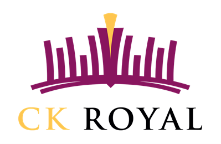 Cornwall – po stopách krále ArtušeTermín: 10.6. – 17.6.20181.den:   Odjezd z České republiky do Velké Británie.2.den:   Celodenní prohlídka Southamptonu, dopoledne procházka historickým centrem a plavba trajektem na Isle of Wight. Odpoledne prohlídka slavného sídla královny Viktorie Osborne House. Po návrat do Southamptonu návštěva Sea City Museum. Večer ubytování v hostitelských rodinách v St.Austel.3.den:   Celodenní prohlídka města Plymouth. Dopoledne procházka historickým centrem s průvodcem a projížďka lodí zdejším přístavem. Odpoledne návštěva podmořského centra National Marine Aquarium a Royal Citadele, poté přejezd do Buckland Abbey. Večer návrat na ubytování.4.den:   Dopoledne návštěva Eden Project (obrovské skleníky plné překrásných květin a stromů), poté návštěva zříceniny hradu Tintagel a dramatických útesů jihozápadní Anglie. Odpoledne průjezd národním parkem Dartmoor s kouzelnými vřesovišti, kde podle legendy žil pes Baskervilský, dle časových možností zastávka v městečku Princetown. Večer návrat na ubytování.5.den: Dopoledne výlet do přímořského letoviska Torquay a návštěva Babbacombe Village, vesnice miniatur devonské oblasti. Odpoledne návštěva Lost Gardens of Heligan, kde jsou v nádherných zahradách stromy a keře vytvarovány do podoby lidských postav. Večer návrat na ubytování.6.den:   Celodenní prohlídka západní části Cornwallu, návštěva kláštera St. Michaels Mount, rekreačního střediska Penzance a Minnack Theatre, impozantního divadla na skalním útesu.  Závěr dne bude patřit oblasti Land´s End s výhledem na ostrovy Isles of Scilly. Večer návrat na ubytování.7.den:   Celodenní prohlídka Londýna (Westminster Abbey, parlament, Buckinghamský palác, Trafalgar Square, Piccadilly Circus, Covent Garden), návštěva nejslavnějšího hračkářství The Hamley´s. Odpoledne procházka po Oxford Street k Hyde Parku (místo odpoledního programu lze navštívit Madame Tussaud´s či muzeum optických klamů Belive It or Not). V podvečer projížďka na London Eye. Ve večerních hodinách odjezd zpět do České republiky.*8.den:   Návrat do České republiky v odpoledních hodinách.* V případě zhoršené bezpečnostní situace v Londýně je možné zvolit alternativní program (např. Bath, Portsmouth, Exeter…)Cena: 			9.890,- KčCena zahrnuje: dopravu zájezdovým autokarem (klimatizace, kávovar, lednička, bufet, WC, DVD), 2x trajekt nebo Eurotunel (v kompetenci CK) přes kanál La Manch, 5x ubytování v hostitelských rodinách s plnou penzí (oběd ve formě balíčků), komplexní cestovní pojištění včetně pojištění storna, pojištění proti úpadku CK dle zákona č. 159/1999 Sb., služby průvodce po celou dobu zájezdu a dodání informačních materiálůCena nezahrnuje: MHD a vstupy do navštívených objektů a atrakcí ve výši 50 – 60 GBPPlatba může být rozdělená na dvě částky – do konce ledna 2.000 Kč, doplatek - 7.890 do 2.52018Přihlášku odevzdejte do 5.1.2018!!!**********************************************************************************Závazná přihláška na zájezd Jméno a příjmení účastníka ………………………………………………………………………………………………………………….Adresa trvalého bydliště……………………………………………………………………………………………………………………...…………………………………………………………………………………………………………………………………………………………….Datum narození…………………………………………Státní příslušnost………………………………………………………………Souhlasím, aby se můj syn/moje dcera zúčastnil/ a zájezdu do Velké Británie.……………………………………………………                                                                                                                           podpis    